MarketingDefintionAttract and retain customers at a profit, putting the right product in the right place at the right price and at the right time.Involves many parts of a companyMarketing isn’t equal to communicationGoal Marketing: sales, market share, revenue, growth talk about benefits of a productGoal Communication: Image, trust, reputationMarketing Objects:Consumer Goods Marketing: products of private use (food, clothes, …)Capital Goods: products for operational use (Stadler rail, machines, …)Service: intangible assets and services(travel, health insurance, …)Non-Profit: non-profit organizations (WWF)Social: Social Idea creating awareness ( plastic in the ocean)Destination: specific region (Region Zurich, Zermatt, …)Trade: trading company retail trade (eg. Zalando, Amazon: don’t promote single products but the company itself)Sales Markets:B to B: Business to Business car manufacturer purchases steelB to C: Business to Customer: business sells products to end user H&MC to C: Customer to Customer: individuals transact directly AirbnbMarket Analysis:Collection, processing, analysis of data about markets, competitors, …Market share: sales turnover of the company in relation to the total market volumeMarket volume: actual turnover of all suppliers on the marketMarket potential: number of potential customers Market capacity: total number of possible customers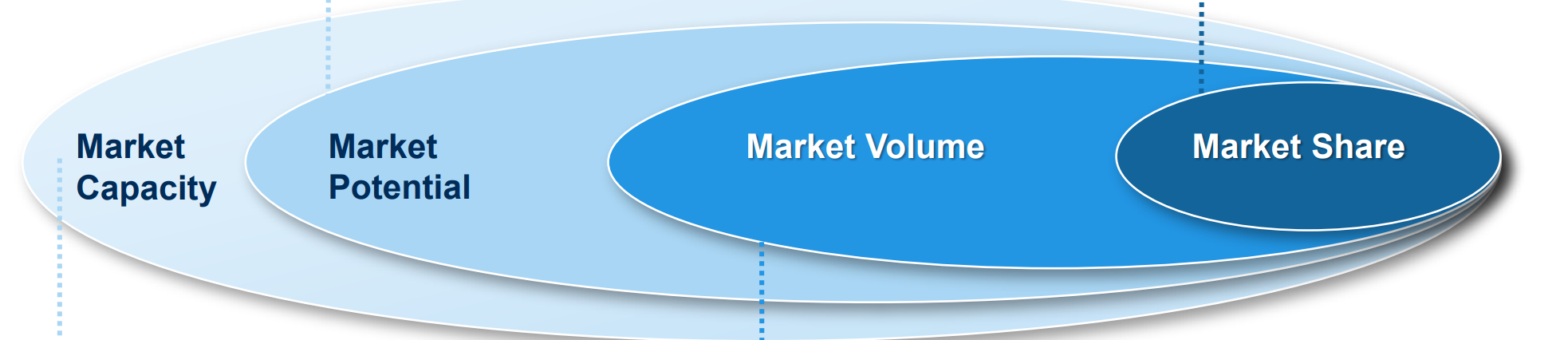 Collecting Data:Primary Data: surveys, questionnaires, observation+: exclusive data, specific, accurate- : expensive, needs timeSecondary data: Internet records, market reports, newspaper+ : faster, cheaper- : not specific, competition has same data, not always availableMarketing Strategy: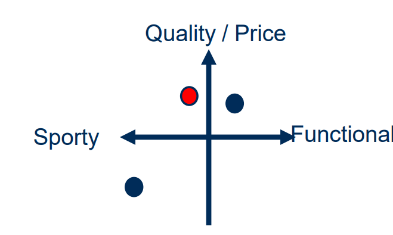 Segmentation: dividing markets into smaller groups with the same needsTargeting: selecting the target segmentsPositioning: developing possible conceptsSegmentation criteria: 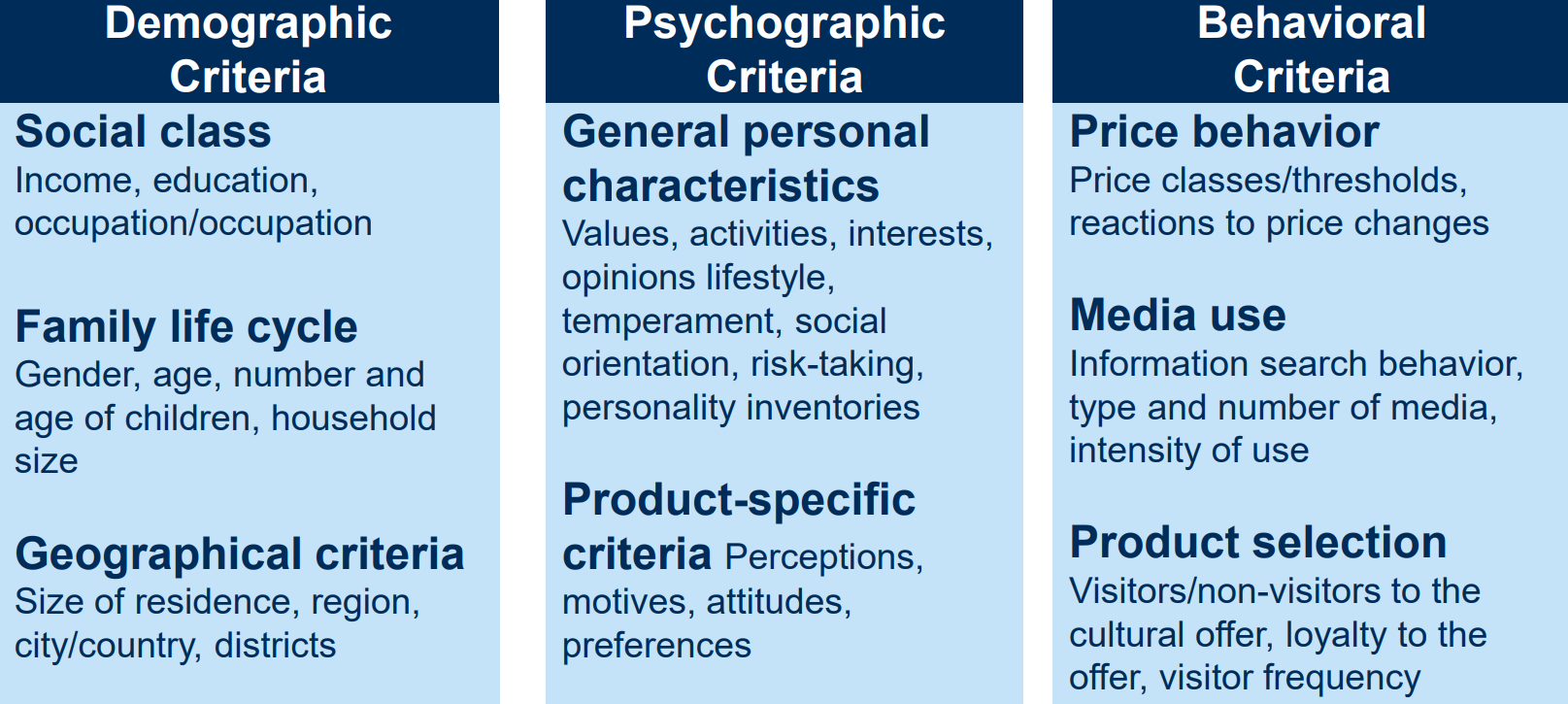 Requirements of effective Selection:Measurability: availability of data on customers can you measure?Substance: number of potential customersAccessibility: how to reach the customerSeparability: heterogeneity to other segmentsEconomic viability: benefit>costDurability: target exists more than a yearProblem of hybrid customers: buys cheap stuff but also expensive hard to segmentMarketing Mix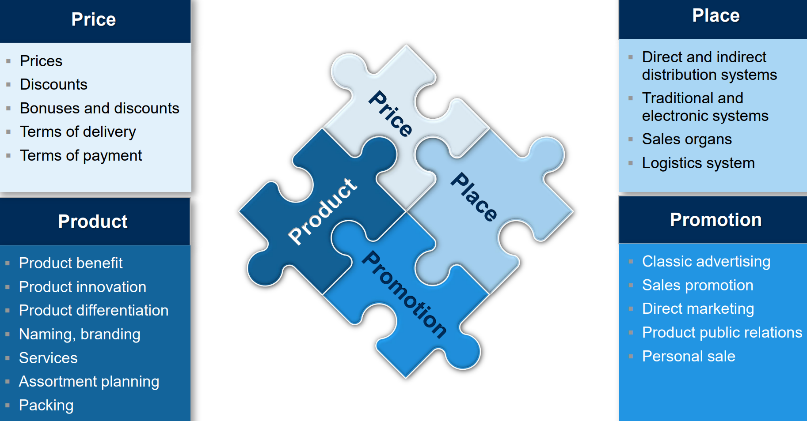 Product:Customer doesn’t buy a product but a benefitProduct Life Cycle: use variations of a product to extend life cycle and increase sales Core product: show the core benefitsFormal product: brand name, features, design, packagingExtended product: After-sales experience, delivery, warrantyPromotion:Customer decision journey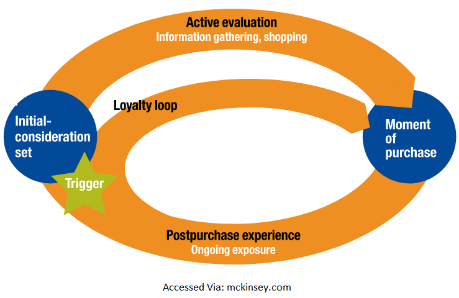 PESO Model: P: Paid media digital advertising: YT ads, banners, RemarketingE: Earned: Online PR media relations, influencer,S: Shared: Social Media, PartnershipsO: Owned: Digital Properties: Apps, CataloguesMarketing Concept:Mission, Money, Message, Media, MeasurementAdvertising Messages: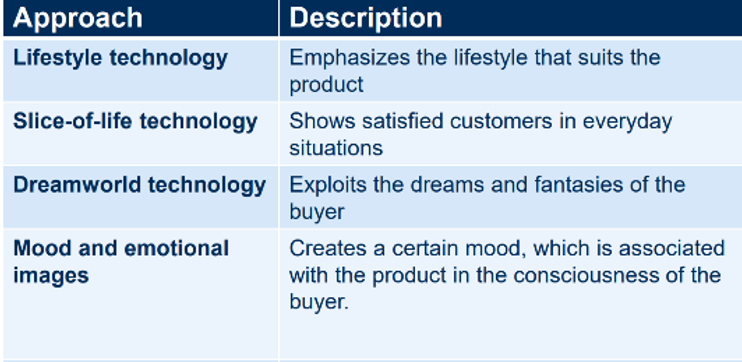 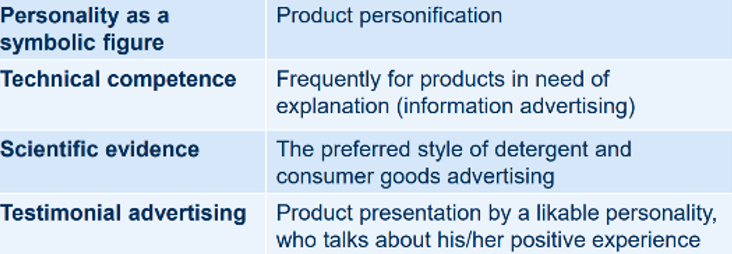 Place:Distributions channels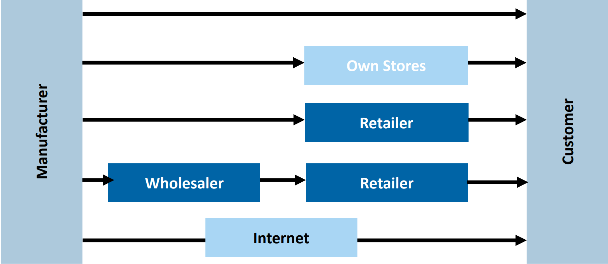 Single Channel: one contact point, eg. Small corner shopMulti Channel: numerous contact points (internet, shops)Cross Channel : channels work together (eg. Click&collect)Omni Channel: merging of channels, switching between channels, consistenst info and identification of customers NetflixPrice: Customer oriented prices: demand response to price changesTemporal: eg. Day and nightSpatial: domestic and internationalGroup of buyers: student rates, discountsPurchase quantity: volume discountsSkimming: high launch prices for new technologiesPenetration: low introductory prices: food, printer19.95 instead of 20.00Free offers: appsUsage behaviour: cheaper the longer the subscription Cost oriented: determination of the lower price limit break-even analysisCompetition oriented: competitive reactionsFrom 4 P to 7 P:Physical Facilities: nice smell, wifi, couches in StarbucksPeople: person is relevant, eg. HairdresserProcesses: making burgers, checking into a HotelControl/Evaluation:PDCA: Plan, Do, Check, ActMonitoring activities to ensure that results are in line with a planQuantitative parameters: sales, market shareQualitative: customer satisfaction, image